Nanotechnology in BiosensorsRenu Poria, Rachna Poria, Surbhi Sharma, Usha Dahiya, Ankur Kaushal, Shagun Gupta*Department of Bio-Sciences and Technology, Maharishi Markandeshwar (Deemed to be) University, Mullana, Ambala, 134003, India*Corresponding Author: Dr. Shagun Gupta Email Id: shagun22_88@yahoo.comAbstractThis chapter explores the integration of nanotechnology into biosensors, which has revolutionized the field of biosensing. The incorporation of nanomaterials in the construction of biosensors has significantly enhanced their sensitivity and overall performance, while also facilitating the integration of novel signal transduction technologies. Advancements in nanotechnology have led to the development of tools and processes capable of fabricating, measuring, and imaging nanoscale objects, thereby enabling the creation of sensors that interact with extremely small molecules requiring analysis. Various nanobiosensor architectures have emerged, utilizing mechanical devices, optical resonators, functionalized nanoparticles, nanowires, nanotubes, and nanofibers. Particularly, nanomaterials like gold nanoparticles, carbon nanotubes, magnetic nanoparticles, and quantum dots have been extensively studied for their application in biosensors, establishing a new interdisciplinary frontier that merges biological detection with material science. The symbiotic integration of nanotechnology and biosensing has opened up remarkable possibilities, revolutionizing the field and paving the way for cutting-edge advancements in molecular analysis and diagnostics. This chapter discusses the principles, fabrication methods, and applications of nanotechnology-based biosensors, highlighting their potential to impact various sectors of society.1. IntroductionBiosensors are analytical devices that serve as powerful tools for detecting and quantifying specific biological or chemical substances in a wide range of applications. Their significance lies in their ability to provide real-time and accurate measurements, making them invaluable in fields such as medical diagnostics, environmental monitoring, and food safety (Jianrong et al., 2004). The integration of nanotechnology into biosensors has brought about a paradigm shift in their performance and capabilities. Nanomaterials, which are engineered at the nanoscale, possess unique properties that traditional bulk materials lack (Chao et al., 2016). These nanomaterials include metal nanoparticles (e.g., gold and silver), quantum dots, carbon nanotubes, graphene, and nanoporous materials (Shen et al., 2021). Leveraging the extraordinary characteristics of nanomaterials, nanotechnology-based biosensors offer several advantages (Y. Zhang et al., 2010). Firstly, nanomaterials provide a large surface area-to-volume ratio, enabling more binding sites for biological recognition elements, such as enzymes, antibodies, or DNA, which enhances the sensor's sensitivity to the target analyte (Ramesh et al., 2022). Moreover, the high surface area facilitates efficient transduction, converting the biological interactions into measurable signals, thereby improving the biosensor's selectivity and accuracy. Secondly, the unique optical, electrical, and magnetic properties of nanomaterials allow for innovative transduction mechanisms (Naresh & Lee, 2021). For instance, certain nanoparticles exhibit distinct optical properties depending on the analyte's presence, enabling label-free and real-time detection (Banerjee et al., 2021). Additionally, carbon nanotubes and graphene have exceptional electrical conductivity, leading to highly sensitive electrochemical biosensors (Zhai et al., 2019). Furthermore, the ability to functionalize nanomaterials with specific ligands or biomolecules ensures precise targeting and interaction with the desired analyte (Cruz et al., 2014). This feature enhances the biosensor's specificity, reducing cross-reactivity and interference from other substances. In terms of fabrication, nanotechnology provides diverse techniques, including top-down and bottom-up approaches, allowing for the precise design and control of biosensor structures and properties. These fabrication methods enable the development of miniaturized and portable biosensors, making them suitable for point-of-care diagnostics and on-site environmental monitoring. Nanotechnology-based biosensors find applications in medical diagnostics, enabling rapid and early detection of diseases through the identification of biomarkers (Kumar, et al., 2014). They hold promise in environmental monitoring by detecting pollutants and toxins, helping to assess water and air quality and ensure public safety. Additionally, nanotechnology in biosensors contributes to enhancing food safety by identifying pathogens and monitoring food quality to prevent contamination and spoilage (Vasudev, et al., 2014). Despite these impressive advancements, challenges remain, including ensuring biocompatibility, addressing scalability and cost-effectiveness concerns, and navigating the regulatory landscape. However, the ongoing research and innovation in this field continue to drive progress, with future prospects envisioning integration with artificial intelligence for advanced data analytics, development of wearable and implantable biosensors for continuous monitoring, and even bio-nanorobotics for targeted sensing and drug delivery (Zobi, 2022). The integration of nanotechnology with biosensors has revolutionized the field, empowering these devices with unprecedented capabilities. Their potential to impact diverse sectors of society, coupled with ongoing research and development, make nanotechnology-based biosensors a promising and exciting avenue for addressing complex challenges and improving the quality of life (Prakash et al., 2020).2. Nanomaterials for Biosensing2.1 Nanomaterials OverviewNanomaterials are engineered structures with dimensions typically ranging from 1 to 100 nanometers. Due to their unique properties at the nanoscale, they have revolutionized the field of biosensing (Holzinger et al., 2014). We delve into the diverse types of nanomaterials employed in biosensor design, such as metal nanoparticles, quantum dots, carbon nanotubes, graphene, and nanoporous materials (Malik et al., 2021). Each nanomaterial possesses distinct characteristics that offer advantages in enhancing biosensor performance, including increased surface area for biofunctionalization, exceptional electrical and optical properties for transduction, and tunable chemical reactivity for selective analyte detection. Additionally, we discuss the challenges and opportunities associated with nanomaterial-based biosensors, addressing issues related to biocompatibility, stability, and scalability, while highlighting the promise these materials hold for advancing biosensor technologies (Su et al., 2017).2.2 Metal Nanoparticles (Gold, Silver, etc.)Gold and silver nanoparticles exhibit unique optical and surface plasmon resonance properties that make them highly valuable in biosensor development. We delve into the synthesis methods of these nanoparticles, including chemical reduction, laser ablation, and green synthesis approaches, discussing their advantages and limitations (Yaqoob et al., 2020). Furthermore, we explore the functionalization of metal nanoparticles with biorecognition elements, such as antibodies, enzymes, and DNA, to facilitate specific and sensitive target analyte detection. The interaction of metal nanoparticles with biological recognition elements leads to changes in their optical properties, enabling label-free and real-time sensing (Mody et al., 2010). We also address the factors influencing the stability and reproducibility of metal nanoparticle-based biosensors, as well as the strategies employed to mitigate issues like aggregation and surface modification (Nadaf et al., 2022). Additionally, we explore recent advancements in utilizing metal nanoparticles in conjunction with other nanomaterials to create hybrid biosensing platforms, which offer synergistic benefits in terms of sensitivity and selectivity (Chandrakala et al., 2022). By examining the state-of-the-art research and the challenges faced in the application of metal nanoparticles for biosensing, this section provides valuable insights into the role of these nanomaterials in pushing the boundaries of biosensor technology (Chugh et al., 2018).2.3 Quantum DotsQuantum dots are semiconductor nanocrystals with unique optical properties, including size-dependent fluorescence emission. We discuss the synthesis methods of QDs, such as colloidal chemical synthesis and epitaxial growth, which allow precise control over their size and emission spectra (Bera et al., 2010). Due to their tunable fluorescence, QDs have gained significant attention as fluorescent labels for biomolecules and as optical transducers in biosensors (Mohamed et al., 2021). We delve into their functionalization with biomolecules like antibodies and peptides for specific targeting of analytes. The narrow and symmetric emission spectra of QDs enable multiplexed detection, facilitating the simultaneous measurement of multiple analytes (Cotta, 2020). However, we also address concerns related to potential toxicity and biocompatibility of QDs and highlight ongoing research efforts to develop biocompatible QDs for safe biomedical applications (Valizadeh et al., 2012). This section sheds light on the potential of quantum dots to revolutionize biosensing through their unique optical properties and applications in diverse fields, including cellular imaging, medical diagnostics, and bioimaging (Panja & Patra, 2023).2.4 Carbon Nanotubes and GrapheneCarbon nanotubes are cylindrical carbon structures with exceptional mechanical, thermal, and electrical properties, while graphene is a single layer of carbon atoms arranged in a two-dimensional lattice (Kinloch et al., 2018). We discuss the synthesis methods of CNTs and graphene, including chemical vapor deposition and solution-based techniques. Both CNTs and graphene exhibit remarkable electrical conductivity, making them ideal candidates for electrochemical biosensors (Dresselhaus et al., 2010). We explore their functionalization with biomolecules, enzymes, and aptamers for selective analyte detection. The large surface area of graphene and CNTs allows for efficient immobilization of biomolecules, leading to enhanced sensor sensitivity (Sun et al., 2013). Additionally, we examine their integration into field-effect transistor (FET) biosensors, enabling label-free and real-time detection through changes in electrical conductance upon analyte binding (Zhu, 2017). However, challenges related to aggregation, reproducibility, and biocompatibility are also addressed. By providing an in-depth analysis of the unique properties and potential applications of carbon nanotubes and graphene in biosensing, this section highlights their role in enabling novel biosensor platforms with enhanced performance and portability (Kong, 2013).2.5 Nanoporous MaterialsNanoporous materials, such as mesoporous silica and metal-organic frameworks (MOFs), possess a high surface area with ordered pore structures, making them attractive for biosensing applications (Polarz & Smarsly, 2002). We discuss the synthesis methods of nanoporous materials and how their pore sizes and surface chemistry can be tailored to accommodate various biomolecules and analytes (Meng et al., 2014). The high surface area allows for efficient biomolecule immobilization, enabling sensitive and selective detection of target analytes. We delve into their applications in enzyme-based biosensors, where enzymes are encapsulated within nanoporous materials, offering enhanced stability and activity (Morris & Wheatley, 2008). Additionally, we explore how nanoporous materials can be employed as carriers for controlled drug release and targeted drug delivery (Thommes & Schlumberger, 2021). However, we also address challenges related to their stability in complex biological environments and potential cytotoxicity, along with ongoing research efforts to overcome these limitations (Kärger et al., 2012). By presenting the potential of nanoporous materials in biosensing and drug delivery applications, this section showcases how these materials contribute to the advancement of innovative and multifunctional biosensor platforms (Bringa et al., 2012).Table 1: Nanomaterials for Biosensing3. Principles of Nanotechnology-based Biosensors3.1 Transduction MechanismsHere, we delve into the fundamental principle of transduction mechanisms employed in nanotechnology-based biosensors. Transduction is the process of converting the biochemical interaction between the target analyte and the biological recognition element into a measurable signal (Grieshaber et al., 2008) (Figure 1). Nanotechnology has enabled the development of diverse transduction methods that offer high sensitivity and real-time detection (Mustafa & Andreescu, 2020). We discuss optical transduction, where changes in the optical properties of nanomaterials, such as quantum dots or plasmonic nanoparticles, are used to quantify the analyte's presence (Lu et al., 2017). Additionally, we explore electrochemical transduction, which utilizes the electrical properties of nanomaterials like carbon nanotubes and graphene to detect changes in electrical conductance or potential upon analyte binding (Liu et al., 2014). Furthermore, we examine other transduction techniques, including piezoelectric, magnetic, and surface-enhanced Raman scattering (SERS), among others. Understanding the principles behind these transduction mechanisms is crucial for the design and optimization of nanotechnology-based biosensors with enhanced sensitivity and selectivity (Kulshreshtha et al., 2017).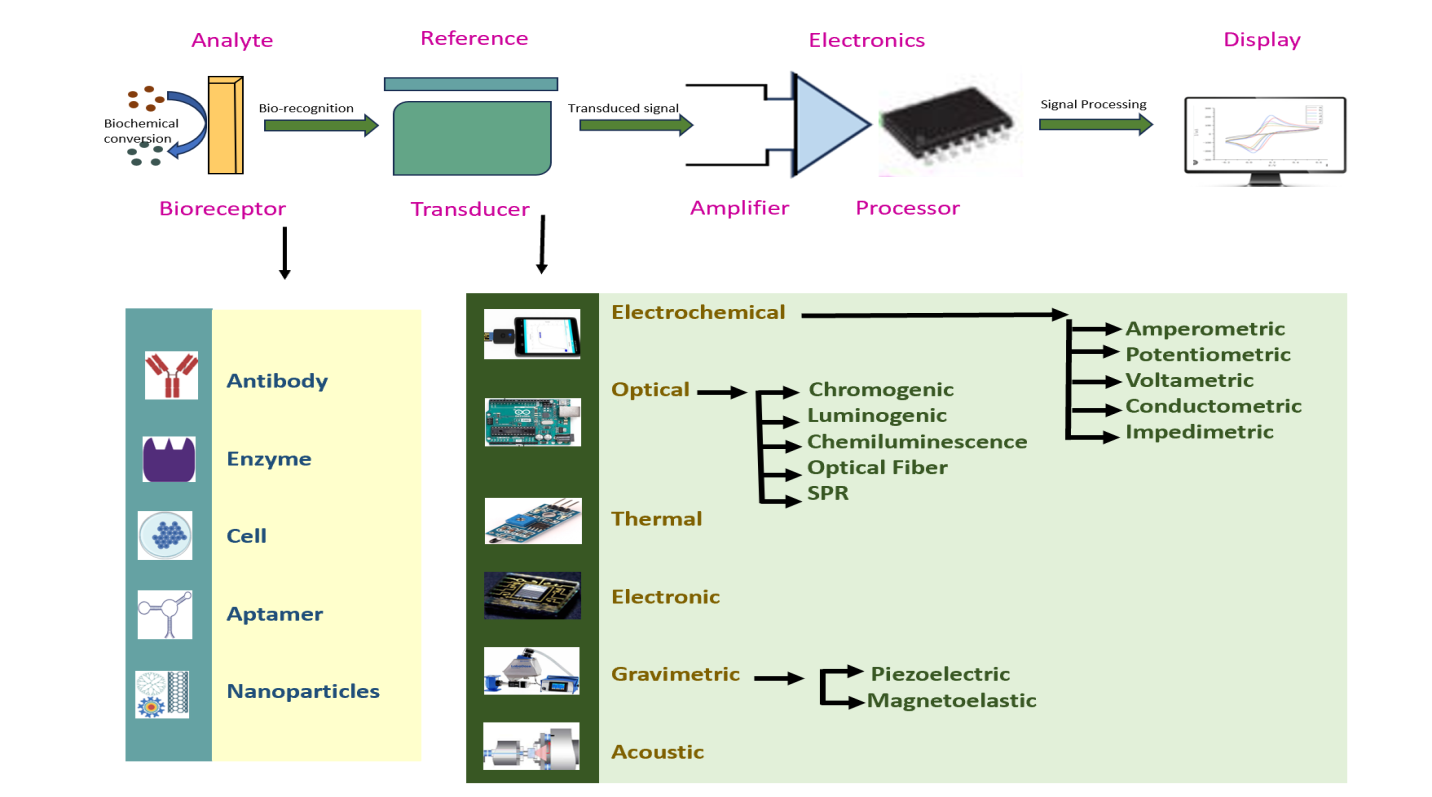 Figure:1 Biosensors and their components3.2 Surface Functionalization and Bioconjugation: Surface functionalization and bioconjugation techniques used in nanotechnology-based biosensors. The functionalization of nanomaterials' surfaces with specific ligands or biomolecules is essential for ensuring selective and efficient binding of the target analyte (Wen et al., 2015). We discuss various strategies for functionalizing nanomaterials, such as self-assembled monolayers, covalent attachment, and physical adsorption, among others. These functionalization approaches enable the immobilization of biological recognition elements, such as antibodies, enzymes, aptamers, or DNA, onto the nanomaterial surfaces (L. Zhang & Webster, 2009). We delve into the challenges and considerations involved in bioconjugation, including maintaining the biological activity and stability of the immobilized biomolecules. Proper surface functionalization and bioconjugation are crucial for achieving high sensor sensitivity and specificity, making this section essential for understanding the critical steps in biosensor design and fabrication (Cuenot et al., 2004).3.3 Signal Amplification Strategies The various signal amplification strategies used in nanotechnology-based biosensors to enhance the sensitivity and detection limits. Amplification techniques play a vital role in overcoming the limitations of low analyte concentrations and ensuring robust and accurate detection (Lowry et al., 2012). We discuss both direct and indirect signal amplification methods. Direct amplification involves using nanomaterials with intrinsic amplification properties, such as gold nanoparticles, which exhibit a large signal response even at low analyte concentrations. We also explore indirect amplification strategies, such as enzyme amplification, where the catalytic activity of enzymes leads to signal enhancement by converting multiple substrate molecules into detectable products (Chen et al., 2013). Additionally, we discuss rolling circle amplification (RCA) and polymerase chain reaction (PCR) as powerful tools for signal amplification in nucleic acid-based biosensors (Xiong et al., 2018). Understanding these signal amplification strategies is essential for developing ultrasensitive and quantitative nanotechnology-based biosensors that can detect analytes at trace levels and in complex biological samples (Suni, 2008). Table 2: Principles of Nanotechnology-based Biosensors4. Fabrication Techniques for Nanotechnology-based Biosensors4.1 Top-Down ApproachesTop-down fabrication approaches involve the miniaturization and patterning of bulk materials to create nanoscale structures for biosensor development. In this section, we explore the various top-down techniques utilized in nanotechnology-based biosensors (Yazdi et al., 2020) (Figure 2). One of the prominent methods is photolithography, where light is used to selectively expose a photosensitive material, allowing for the precise transfer of patterns onto the substrate. Electron beam lithography (EBL) is another technique that uses a focused electron beam to directly write patterns on the substrate with extremely high resolution. Nanoimprint lithography (NIL) is a replication-based method where a stamp with nanoscale features is pressed onto the substrate to transfer the pattern (Vashist et al., 2012). These top-down approaches offer excellent control over the device's design, size, and geometry, enabling the fabrication of complex nanoscale structures and the integration of multiple components on a single chip (Rawtani et al., 2018). However, top-down approaches may have limitations in scalability and cost-effectiveness for large-scale production (Prajapati et al., 2020).4.2 Bottom-Up ApproachesBottom-up approaches involve the self-assembly or growth of nanoscale components to build the desired biosensor structures (Ambaye et al., 2021). One such method is self-assembly, where nanomaterials spontaneously organize themselves into functional architectures through non-covalent interactions (Bhattacharya et al., 2007). For example, DNA nanotechnology employs the complementary base-pairing of DNA strands to create nanoscale structures with high precision. Another bottom-up approach is the synthesis of nanomaterials through chemical or physical methods (Ahire et al., 2022) (Figure 2). This includes chemical reduction methods to produce metal nanoparticles, such as gold and silver, or the growth of semiconductor quantum dots with controlled sizes and properties. Bottom-up approaches offer advantages in terms of scalability and cost-effectiveness, as they can be more readily applied for large-scale production compared to top-down techniques (Shrestha, 2022). Moreover, bottom-up approaches often result in superior material properties and functionalities due to their controlled synthesis. However, achieving precise positioning and alignment of nanoscale components may present challenges in some bottom-up fabrication processes (Iqbal et al., 2021).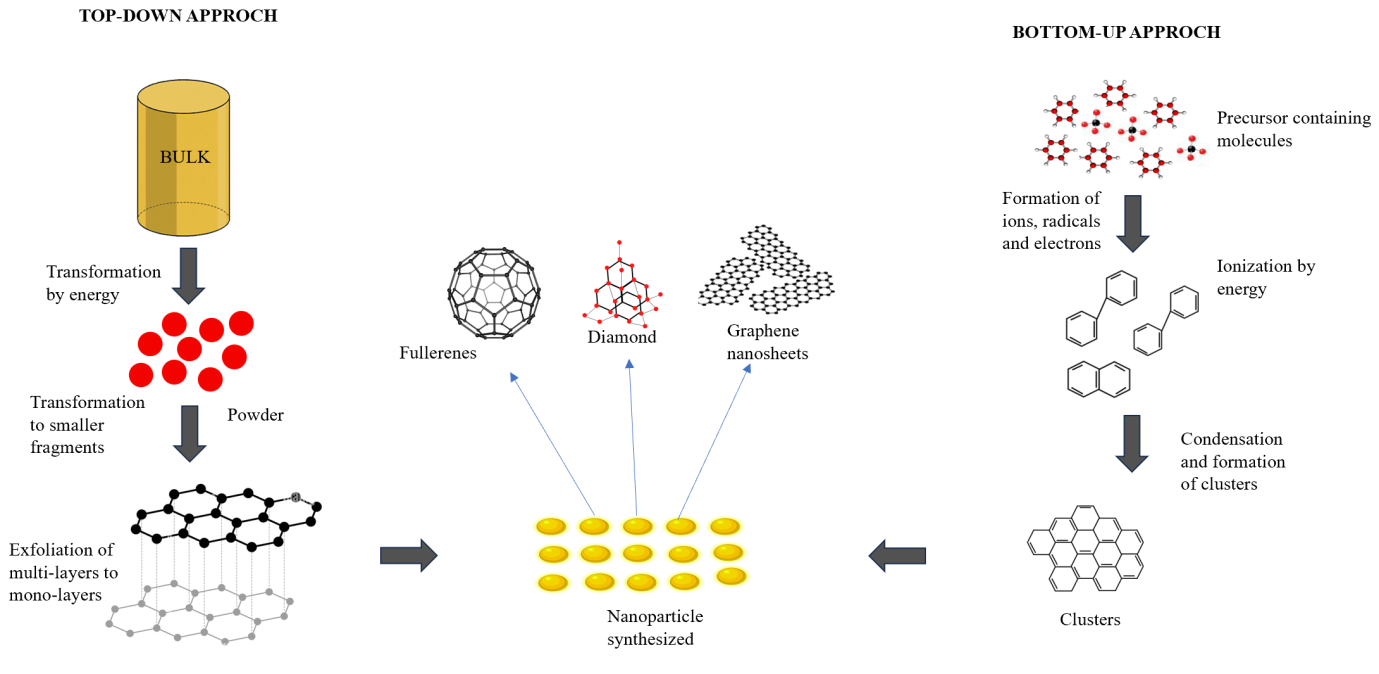 Figure:2 Bottom-up and the top-down approaches in synthesis of carbon-based nanomaterialsBy understanding and combining both top-down and bottom-up fabrication techniques, researchers and engineers can tailor the fabrication process to achieve the desired biosensor properties, performance, and application requirements. The choice of fabrication method depends on factors such as the specific nanomaterials used, the complexity of the biosensor design, and the intended scale of production. Properly optimized fabrication techniques are crucial for developing efficient and reliable nanotechnology-based biosensors for a wide range of applications in healthcare, environmental monitoring, and other fields (Balasooriya et al., 2017).4.3 Hybrid TechniquesHybrid techniques in biosensor fabrication refer to approaches that combine elements of both top-down and bottom-up methods to create nanotechnology-based biosensors. These approaches leverage the strengths of both techniques, allowing for greater flexibility and precision in designing and manufacturing complex biosensor structures (Li et al., 2022). In this section, we explore some common hybrid fabrication techniques used in biosensor development. One example of a hybrid technique is combining top-down lithography with bottom-up self-assembly (Cao et al., 2014). In this approach, lithographic methods are used to pattern a substrate with specific binding sites or channels, and then nanomaterials or biomolecules are self-assembled onto these patterned areas, ensuring controlled and selective immobilization (Hu et al., 2021). This integration of lithography and self-assembly provides a high degree of control over the spatial arrangement of nanomaterials, enabling the creation of biosensors with enhanced sensitivity and selectivity (Cennamo et al., 2021). Another hybrid technique involves integrating nanomaterials synthesized using bottom-up methods into pre-fabricated top-down microfluidic channels or sensor arrays (Vanegas et al., 2014). This combination allows for precise positioning of nanomaterials within the biosensor architecture, optimizing their interaction with the analyte and improving the overall sensor performance. Hybrid fabrication techniques offer the advantage of customizability and adaptability, enabling researchers to design biosensors with tailored properties and functionalities. By combining the advantages of top-down precision with the versatility of bottom-up self-assembly or synthesis, hybrid approaches expand the possibilities for developing advanced nanotechnology-based biosensors (Cennamo et al., 2021).5. Applications of Nanotechnology-based Biosensors5.1 Medical DiagnosticsNanotechnology-based biosensors have significantly impacted the field of medical diagnostics, revolutionizing the way diseases are detected and diagnosed. Their unique properties and capabilities offer several advantages over traditional diagnostic methods, enabling earlier and more accurate detection of disease (Wasilewski et al., 2022). This section focuses on two key applications of nanotechnology-based biosensors in medical diagnostics:5.1.1 Detection of Biomarkers for Disease DiagnosisBiomarkers are specific molecules or substances present in the body that can indicate the presence of a particular disease or its progression. Nanotechnology-based biosensors are highly sensitive and can detect biomarkers even at very low concentrations in biological samples, such as blood, urine, or saliva (Kim et al., 2019). By functionalizing nanomaterials with antibodies or aptamers that selectively bind to specific biomarkers, biosensors can provide rapid and precise identification of diseases. For instance, biosensors based on gold nanoparticles functionalized with antibodies have been used to detect cardiac biomarkers for the early diagnosis of heart attacks (Karbelkar & Furst, 2020). Similarly, quantum dot-based biosensors have been employed for the detection of cancer biomarkers, aiding in early cancer diagnosis and monitoring treatment response. The ability of nanotechnology-based biosensors to detect multiple biomarkers simultaneously (multiplexing) further enhances their diagnostic potential, allowing for the differentiation of various diseases and the development of personalized treatment plans (Cimafonte et al., 2020).5.1.2 Point-of-Care Testing (POCT) DevicesPoint-of-care testing (POCT) refers to diagnostic tests performed near the patient, providing immediate results without the need for complex laboratory equipment or specialized personnel. Nanotechnology-based biosensors are well-suited for POCT devices due to their portability, sensitivity, and rapid response time (Holzinger et al., 2014). These biosensors can be integrated into handheld devices or disposable test strips, enabling quick and on-the-spot diagnosis. For example, paper-based microfluidic biosensors functionalized with gold nanoparticles have been used for POCT detection of infectious diseases like malaria and HIV in resource-limited settings. Likewise, nanomaterial-based biosensors incorporated into smartphone apps have shown promise for easy and accessible glucose monitoring in diabetic patients (Malik et al., 2021). POCT devices utilizing nanotechnology-based biosensors have the potential to improve patient outcomes by facilitating early diagnosis and enabling timely interventions (Choi, 2020).Overall, the application of nanotechnology-based biosensors in medical diagnostics is transforming healthcare by providing more sensitive, specific, and user-friendly diagnostic tools (Wang, 2006). The ability to detect disease biomarkers accurately and rapidly at the point of care empowers healthcare professionals to make informed decisions, leading to better patient management and improved treatment outcomes. As research and development in nanotechnology continue, these biosensors are expected to play an increasingly vital role in advancing personalized medicine and improving global healthcare systems (Kim et al., 2019).5.2 Environmental MonitoringNanotechnology-based biosensors have emerged as powerful tools for environmental monitoring, offering significant advantages in detecting pollutants and toxins in various environmental matrices. The unique properties of nanomaterials enable the development of highly sensitive, selective, and portable biosensors, making them valuable instruments for ensuring environmental safety and sustainability (Yaqoob et al., 2020). This section explores two key applications of nanotechnology-based biosensors in environmental monitoring:5.2.1 Detection of Pollutants and ToxinsEnvironmental pollution poses a serious threat to ecosystems and human health. Nanotechnology-based biosensors play a crucial role in detecting and quantifying pollutants and toxins in environmental samples, such as soil, water, and air. These biosensors can be tailored to detect specific pollutants, including heavy metals, pesticides, industrial chemicals, and organic pollutants (Nigam & Shukla, 2015). The functionalization of nanomaterials with specific receptors allows for the selective binding and detection of target pollutants, leading to enhanced sensitivity and accuracy. For instance, carbon nanotube-based biosensors have been used to detect heavy metal contaminants in water sources, providing real-time monitoring of water quality (Badihi-Mossberg et al., 2007). Nanotechnology-based biosensors have also been applied to monitor air pollutants, such as volatile organic compounds (VOCs) and particulate matter, to assess air quality and potential health risks. The integration of nanotechnology with environmental monitoring enables early detection of pollution, enabling timely interventions to protect ecosystems and human populations (Mody et al., 2010).5.2.2 Water and Air Quality MonitoringWater and air quality monitoring are critical for assessing the health of the environment and ensuring compliance with environmental regulations. Nanotechnology-based biosensors offer portable and real-time monitoring solutions, which are particularly beneficial for remote or hard-to-reach locations (Naresh & Lee, 2021). These biosensors can be incorporated into wearable devices, unmanned aerial vehicles (drones), or distributed sensor networks to provide comprehensive and continuous monitoring of water bodies and the atmosphere (Nadaf et al., 2022). For example, nanoparticle-based biosensors have been used to detect microbial contaminants in water sources, helping to identify potential health risks associated with waterborne diseases. Additionally, graphene-based biosensors integrated into air quality monitoring devices can rapidly detect and quantify air pollutants, aiding in pollution source identification and control. The ability to obtain real-time data on water and air quality using nanotechnology-based biosensors allows for timely and effective decision-making in managing environmental issues and implementing pollution control measures (Palchetti & Mascini, 2008). By leveraging the unique properties of nanomaterials and their integration into biosensors, environmental monitoring becomes more efficient, cost-effective, and accessible. Nanotechnology-based biosensors contribute to a better understanding of environmental pollution, enabling policymakers, researchers, and communities to take proactive steps towards preserving and safeguarding the environment for future generations (Chugh et al., 2018).  5.3 Food Safety and Quality AssuranceNanotechnology-based biosensors have emerged as indispensable tools for ensuring food safety and quality assurance. With their high sensitivity, rapid response time, and specificity, these biosensors offer significant advantages in detecting pathogens and monitoring food spoilage (Eleftheriadou et al., 2017). This section explores two key applications of nanotechnology-based biosensors in the food industry:5.3.1 Pathogen DetectionContamination of food products by pathogens, such as bacteria, viruses, and parasites, can lead to foodborne illnesses and outbreaks. Nanotechnology-based biosensors play a crucial role in detecting and identifying pathogenic microorganisms in food samples. These biosensors can be designed to target specific pathogen biomarkers or antigens, enabling rapid and sensitive pathogen detection (Lv et al., 2018). For example, gold nanoparticle-based biosensors functionalized with specific antibodies can selectively bind to pathogenic bacteria, allowing for their quantification through optical or electrochemical signals (Balasooriya et al., 2017). Additionally, nanotechnology-based biosensors integrated into portable devices enable on-site testing at various stages of the food supply chain, from production to distribution and retail. Such rapid pathogen detection helps prevent contaminated products from reaching consumers, minimizing the risk of foodborne illnesses and ensuring food safety (Ramesh et al., 2022).5.3.2 Food Spoilage MonitoringMonitoring food spoilage is crucial for maintaining food quality and preventing economic losses in the food industry. Nanotechnology-based biosensors can detect specific spoilage markers, such as volatile organic compounds (VOCs) or enzymatic activity, which are indicative of food degradation (Fathima et al., 2022). For instance, biosensors based on nanomaterials like carbon nanotubes or quantum dots can detect changes in gas emissions or fluorescence patterns associated with food spoilage. These biosensors provide real-time and non-invasive monitoring, allowing for early detection of spoilage and helping to optimize food storage conditions and shelf life (Neethirajan & Jayas, 2011). Furthermore, the integration of nanotechnology with smart packaging materials enables the development of intelligent packaging that can indicate the freshness or spoilage status of the packaged food, providing consumers with reliable information about the product's quality (Eleftheriadou et al., 2017).The use of nanotechnology-based biosensors in food safety and quality assurance enhances the efficiency and accuracy of food testing and monitoring processes. By enabling rapid and on-site detection of pathogens and spoilage markers, these biosensors contribute to reducing the risks of foodborne illnesses and ensuring that safe and high-quality food products reach consumers. As food safety regulations become more stringent and consumers demand greater transparency, nanotechnology-based biosensors offer a promising solution for enhancing food safety standards and quality control in the food industry (Lu et al., 2017).6. Challenges and LimitationsNanotechnology-based biosensors have shown tremendous potential in various applications, but they also face several challenges and limitations that need to be addressed for their widespread adoption and commercialization (Scognamiglio, 2013). The following are some of the key challenges and limitations associated with nanotechnology-based biosensors:6.1 Biocompatibility and Safety ConcernsOne of the primary concerns with nanotechnology-based biosensors is the biocompatibility and safety of the nanomaterials used in their fabrication. Some nanomaterials, especially those with novel properties at the nanoscale, may interact differently with biological systems, potentially leading to toxic effects or immune responses (Zheng et al., 2022). Ensuring the biocompatibility of nanomaterials is essential, especially in applications involving medical diagnostics and drug delivery. Comprehensive studies on the potential toxicity and long-term effects of nanomaterials are crucial for assessing their safety and minimizing any adverse impacts on human health and the environment (Neethirajan et al., 2018).6.2 Scalability and Cost-EffectivenessWhile nanofabrication techniques have advanced significantly, scalability remains a challenge for mass production of nanotechnology-based biosensors. Some fabrication methods used in research settings may not be easily scalable to commercial production levels (Siontorou & Georgopoulos, 2021). Developing cost-effective and high-throughput fabrication processes is essential for making these biosensors more accessible and affordable for various applications. The cost factor can be particularly crucial in the adoption of nanotechnology-based biosensors in resource-limited settings or for large-scale deployment in environmental monitoring and food safety (Fruncillo et al., 2021).6.3 Standardization and Regulatory IssuesThe standardization of nanotechnology-based biosensors is essential for ensuring consistent performance and reliability across different devices and applications. Standardization protocols are necessary to validate the accuracy, sensitivity, and specificity of these biosensors and to enable comparison of results obtained from different laboratories or manufacturers. Moreover, regulatory bodies need to establish guidelines for the safe and ethical use of nanotechnology-based biosensors in various sectors, such as medical diagnostics, environmental monitoring, and food safety (Arlett et al., 2011). Regulatory approval is crucial for gaining public trust and widespread adoption of these advanced technologies. Furthermore, the interdisciplinary nature of nanotechnology-based biosensors requires collaboration among scientists, engineers, clinicians, and regulatory authorities to address these challenges effectively. Ongoing research and development efforts, as well as advances in nanomaterial synthesis and fabrication techniques, are expected to mitigate these limitations and open up new opportunities for nanotechnology-based biosensors to revolutionize various fields (Uniyal & Sharma, 2018). By addressing these challenges, nanotechnology-based biosensors can continue to evolve as essential tools for improving healthcare, environmental sustainability, and food safety (Arlett et al., 2011).7. Future PerspectivesNanotechnology-based biosensors have shown tremendous potential, and their future holds exciting possibilities for revolutionizing various fields. Here are three key future perspectives for nanotechnology-based biosensors:7.1 Integration with Artificial Intelligence and Data AnalyticsThe integration of nanotechnology-based biosensors with artificial intelligence (AI) and data analytics is expected to significantly enhance their capabilities and utility. AI algorithms can process large volumes of data generated by biosensors, enabling real-time analysis and interpretation of complex biological and environmental information (Jin et al., 2020). By learning from patterns and correlations in data, AI can improve the accuracy and sensitivity of biosensors, leading to more reliable and precise detection of analytes. Moreover, AI-driven biosensors can enable predictive analytics, identifying trends and potential risks before they manifest clinically. This integration can have profound implications in medical diagnostics, environmental monitoring, and food safety, empowering decision-makers with actionable insights and transforming the way we address public health challenges (Tan et al., 2023).7.2 Wearable and Implantable BiosensorsAdvancements in nanotechnology and material science are paving the way for the development of wearable and implantable biosensors. These biosensors can be seamlessly integrated into clothing, jewelry, or even embedded under the skin to continuously monitor physiological parameters and detect biomarkers in real-time (Bian et al., 2021). Wearable biosensors offer opportunities for personalized health monitoring and disease management, enabling individuals to track their health metrics and receive early warnings for potential health issues. Implantable biosensors, on the other hand, can provide precise and long-term monitoring, facilitating targeted therapies and improving the management of chronic diseases (Figure 3). By combining nanomaterials with miniaturized electronics, wearable and implantable biosensors are poised to shape the future of personalized medicine and healthcare (Verma et al., 2022).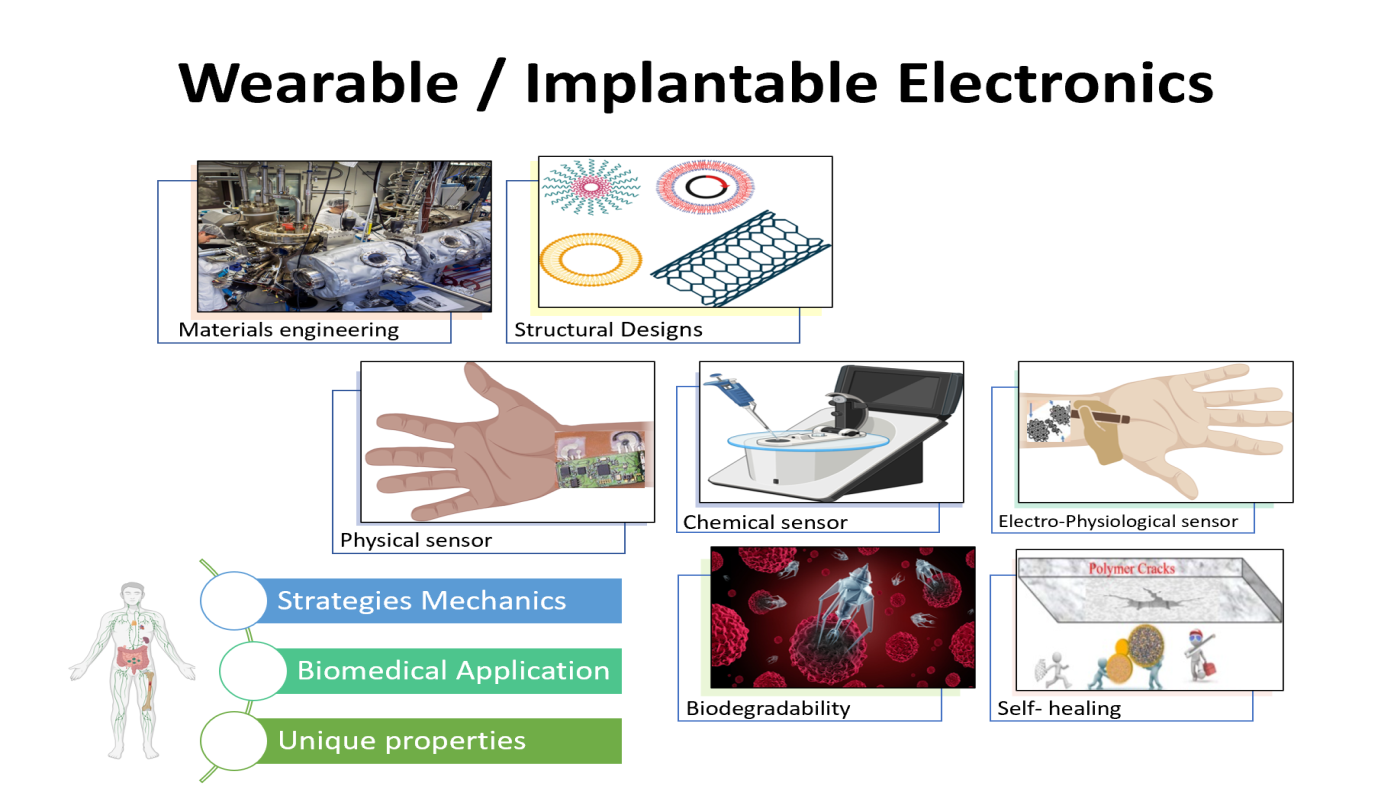 Figure:3 Wearable and Implantable Biosensors7.3 Bio-Nanorobotics for Targeted Sensing and Drug DeliveryBio-nanorobotics is an emerging field that explores the use of nanoscale robots or nanorobots for targeted sensing and drug delivery. These nanorobots can navigate within the body to specific locations, guided by external signals or biochemical cues, and deliver therapeutic agents precisely where needed (Rajput et al., 2020). Nanotechnology-based biosensors integrated into these nanorobots can provide real-time feedback on the local environment and enable autonomous decision-making regarding drug release or treatment adjustments. This level of precision and control can significantly enhance the efficacy and safety of drug delivery, reducing side effects and improving patient outcomes. Bio-nanorobotics holds tremendous promise in revolutionizing disease treatment, particularly in cancer therapy, where targeted drug delivery to tumor sites is crucial (Khatoon et al., 2020).8. ConclusionThis book chapter aims to provide readers with a comprehensive overview of the impact of nanotechnology on the development and applications of biosensors. By exploring the underlying principles, readers gain a deeper understanding of how nanomaterials' unique properties have empowered biosensors to achieve remarkable sensitivity, selectivity, and efficiency. These enhanced capabilities have opened the door to a multitude of applications, positioning nanotechnology-based biosensors as invaluable tools in various domains. It covers the underlying principles, fabrication techniques, and various applications of nanotechnology-based biosensors, emphasizing the potential benefits and challenges faced in implementing these advanced sensing platforms. The integration of nanotechnology with biosensing has paved the way for innovative solutions to address critical issues in healthcare, environmental monitoring, and food safety, and it continues to be an exciting and promising area of research and development.References:Ahire, S. A., Bachhav, A. A., Pawar, T. B., Jagdale, B. S., Patil, A. V., & Koli, P. B. (2022). The Augmentation of nanotechnology era: A concise review on fundamental concepts of nanotechnology and applications in material science and technology. Results in Chemistry, 4, 100633. https://doi.org/10.1016/j.rechem.2022.100633Ambaye, A. D., Kefeni, K. K., Mishra, S. B., Nxumalo, E. N., & Ntsendwana, B. (2021). Recent developments in nanotechnology-based printing electrode systems for electrochemical sensors. Talanta, 225, 121951. https://doi.org/10.1016/j.talanta.2020.121951Arlett, J. L., Myers, E. B., & Roukes, M. L. (2011). Comparative advantages of mechanical biosensors. Nature Nanotechnology, 6(4), 203–215. https://doi.org/10.1038/nnano.2011.44Badihi-Mossberg, M., Buchner, V., & Rishpon, J. (2007). Electrochemical Biosensors for Pollutants in the Environment. Electroanalysis, 19(19–20), 2015–2028. https://doi.org/10.1002/elan.200703946Balasooriya, E. R., Jayasinghe, C. D., Jayawardena, U. A., Ruwanthika, R. W. D., Mendis de Silva, R., & Udagama, P. V. (2017). Honey Mediated Green Synthesis of Nanoparticles: New Era of Safe Nanotechnology. Journal of Nanomaterials, 2017, 1–10. https://doi.org/10.1155/2017/5919836Banerjee, A., Maity, S., & Mastrangelo, C. H. (2021). Nanostructures for Biosensing, with a Brief Overview on Cancer Detection, IoT, and the Role of Machine Learning in Smart Biosensors. Sensors, 21(4), 1253. https://doi.org/10.3390/s21041253Bera, D., Qian, L., Tseng, T.-K., & Holloway, P. H. (2010). Quantum Dots and Their Multimodal Applications: A Review. Materials, 3(4), 2260–2345. https://doi.org/10.3390/ma3042260BHATTACHARYA, S., JANG, J., YANG, L., AKIN, D., & BASHIR, R. (2007). BIOMEMS AND NANOTECHNOLOGY-BASED APPROACHES FOR RAPID DETECTION OF BIOLOGICAL ENTITIES. Journal of Rapid Methods and Automation in Microbiology, 15(1), 1–32. https://doi.org/10.1111/j.1745-4581.2007.00073.xBian, S., Zhu, B., Rong, G., & Sawan, M. (2021). Towards wearable and implantable continuous drug monitoring: A review. Journal of Pharmaceutical Analysis, 11(1), 1–14. https://doi.org/10.1016/j.jpha.2020.08.001Bringa, E. M., Monk, J. D., Caro, A., Misra, A., Zepeda-Ruiz, L., Duchaineau, M., Abraham, F., Nastasi, M., Picraux, S. T., Wang, Y. Q., & Farkas, D. (2012). Are Nanoporous Materials Radiation Resistant? Nano Letters, 12(7), 3351–3355. https://doi.org/10.1021/nl201383uCao, J., Sun, T., & Grattan, K. T. V. (2014). Gold nanorod-based localized surface plasmon resonance biosensors: A review. Sensors and Actuators B: Chemical, 195, 332–351. https://doi.org/10.1016/j.snb.2014.01.056Cennamo, N., Trono, C., Giannetti, A., Baldini, F., Minardo, A., Zeni, L., & Tombelli, S. (2021). Biosensors exploiting unconventional platforms: The case of plasmonic light-diffusing fibers. Sensors and Actuators B: Chemical, 337, 129771. https://doi.org/10.1016/j.snb.2021.129771Chandrakala, V., Aruna, V., & Angajala, G. (2022). Review on metal nanoparticles as nanocarriers: current challenges and perspectives in drug delivery systems. Emergent Materials, 5(6), 1593–1615. https://doi.org/10.1007/s42247-021-00335-xChao, J., Zhu, D., Zhang, Y., Wang, L., & Fan, C. (2016). DNA nanotechnology-enabled biosensors. Biosensors and Bioelectronics, 76, 68–79. https://doi.org/10.1016/j.bios.2015.07.007Chen, G., Seo, J., Yang, C., & Prasad, P. N. (2013). Nanochemistry and nanomaterials for photovoltaics. Chemical Society Reviews, 42(21), 8304. https://doi.org/10.1039/c3cs60054hChoi, J. R. (2020). Development of Point-of-Care Biosensors for COVID-19. Frontiers in Chemistry, 8. https://doi.org/10.3389/fchem.2020.00517Chugh, H., Sood, D., Chandra, I., Tomar, V., Dhawan, G., & Chandra, R. (2018). Role of gold and silver nanoparticles in cancer nano-medicine. Artificial Cells, Nanomedicine, and Biotechnology, 46(sup1), 1210–1220. https://doi.org/10.1080/21691401.2018.1449118Cimafonte, M., Fulgione, A., Gaglione, R., Papaianni, M., Capparelli, R., Arciello, A., Bolletti Censi, S., Borriello, G., Velotta, R., & Della Ventura, B. (2020). Screen Printed Based Impedimetric Immunosensor for Rapid Detection of Escherichia coli in Drinking Water. Sensors, 20(1), 274. https://doi.org/10.3390/s20010274Cotta, M. A. (2020). Quantum Dots and Their Applications: What Lies Ahead? ACS Applied Nano Materials, 3(6), 4920–4924. https://doi.org/10.1021/acsanm.0c01386Cruz, A. F. D., Norena, N., Kaushik, A., & Bhansali, S. (2014). A low-cost miniaturized potentiostat for point-of-care diagnosis. Biosensors and Bioelectronics, 62, 249–254. https://doi.org/10.1016/j.bios.2014.06.053Cuenot, S., Frétigny, C., Demoustier-Champagne, S., & Nysten, B. (2004). Surface tension effect on the mechanical properties of nanomaterials measured by atomic force microscopy. Physical Review B, 69(16), 165410. https://doi.org/10.1103/PhysRevB.69.165410Dresselhaus, M. S., Jorio, A., Hofmann, M., Dresselhaus, G., & Saito, R. (2010). Perspectives on Carbon Nanotubes and Graphene Raman Spectroscopy. Nano Letters, 10(3), 751–758. https://doi.org/10.1021/nl904286rEleftheriadou, M., Pyrgiotakis, G., & Demokritou, P. (2017). Nanotechnology to the rescue: using nano-enabled approaches in microbiological food safety and quality. Current Opinion in Biotechnology, 44, 87–93. https://doi.org/10.1016/j.copbio.2016.11.012Fathima, A., Chiome, T. J., Catherine, A. A., Egbuna, C., Achar, R. R., & Srinivasan, A. (2022). Smart Use of Nanomaterials as Sensors for Detection and Monitoring of Food Spoilage. In Application of Nanotechnology in Food Science, Processing and Packaging (pp. 169–188). Springer International Publishing. https://doi.org/10.1007/978-3-030-98820-3_11Fruncillo, S., Su, X., Liu, H., & Wong, L. S. (2021). Lithographic Processes for the Scalable Fabrication of Micro- and Nanostructures for Biochips and Biosensors. ACS Sensors, 6(6), 2002–2024. https://doi.org/10.1021/acssensors.0c02704Gharpure, S., Akash, A., & Ankamwar, B. (2020). A Review on Antimicrobial Properties of Metal Nanoparticles. Journal of Nanoscience and Nanotechnology, 20(6), 3303–3339. https://doi.org/10.1166/jnn.2020.17677Grieshaber, D., MacKenzie, R., Vörös, J., & Reimhult, E. (2008). Electrochemical Biosensors - Sensor Principles and Architectures. Sensors, 8(3), 1400–1458. https://doi.org/10.3390/s80314000Holzinger, M., Le Goff, A., & Cosnier, S. (2014). Nanomaterials for biosensing applications: a review. Frontiers in Chemistry, 2. https://doi.org/10.3389/fchem.2014.00063Hu, J., Zhao, J., Zhu, H., Chen, Q., Hu, X., Koh, K., & Chen, H. (2021). AuNPs network structures as a plasmonic matrix for ultrasensitive immunoassay based on surface plasmon resonance spectroscopy. Sensors and Actuators B: Chemical, 340, 129948. https://doi.org/10.1016/j.snb.2021.129948Javed Iqbal, M., Quispe, C., Javed, Z., Sadia, H., Qadri, Q. R., Raza, S., Salehi, B., Cruz-Martins, N., Abdulwanis Mohamed, Z., Sani Jaafaru, M., Abdull Razis, A. F., & Sharifi-Rad, J. (2021). Nanotechnology-Based Strategies for Berberine Delivery System in Cancer Treatment: Pulling Strings to Keep Berberine in Power. Frontiers in Molecular Biosciences, 7. https://doi.org/10.3389/fmolb.2020.624494Jianrong, C., Yuqing, M., Nongyue, H., Xiaohua, W., & Sijiao, L. (2004). Nanotechnology and biosensors. Biotechnology Advances, 22(7), 505–518. https://doi.org/10.1016/j.biotechadv.2004.03.004Jin, X., Liu, C., Xu, T., Su, L., & Zhang, X. (2020). Artificial intelligence biosensors: Challenges and prospects. Biosensors and Bioelectronics, 165, 112412. https://doi.org/10.1016/j.bios.2020.112412Karbelkar, A. A., & Furst, A. L. (2020). Electrochemical Diagnostics for Bacterial Infectious Diseases. ACS Infectious Diseases, 6(7), 1567–1571. https://doi.org/10.1021/acsinfecdis.0c00342Kärger, J., Ruthven, D. M., & Theodorou, D. N. (2012). Diffusion in Nanoporous Materials. Wiley. https://doi.org/10.1002/9783527651276Kaushik, A., Kumar, R., Huey, E., Bhansali, S., Nair, N., & Nair, M. (2014). Silica nanowires: Growth, integration, and sensing applications. Microchimica Acta, 181(15–16), 1759–1780. https://doi.org/10.1007/s00604-014-1255-0Kaushik, A., Vasudev, A., Arya, S. K., Pasha, S. K., & Bhansali, S. (2014). Recent advances in cortisol sensing technologies for point-of-care application. Biosensors and Bioelectronics, 53, 499–512. https://doi.org/10.1016/j.bios.2013.09.060Khatoon, N., Chu, M. Q., & Zhou, C. H. (2020). Nanoclay-based drug delivery systems and their therapeutic potentials. Journal of Materials Chemistry B, 8(33), 7335–7351. https://doi.org/10.1039/D0TB01031FKim, B.-Y., Lee, H.-B., & Lee, N.-E. (2019). A durable, stretchable, and disposable electrochemical biosensor on three-dimensional micro-patterned stretchable substrate. Sensors and Actuators B: Chemical, 283, 312–320. https://doi.org/10.1016/j.snb.2018.12.045Kinloch, I. A., Suhr, J., Lou, J., Young, R. J., & Ajayan, P. M. (2018). Composites with carbon nanotubes and graphene: An outlook. Science, 362(6414), 547–553. https://doi.org/10.1126/science.aat7439Kong, H. X. (2013). Hybrids of carbon nanotubes and graphene/graphene oxide. Current Opinion in Solid State and Materials Science, 17(1), 31–37. https://doi.org/10.1016/j.cossms.2012.12.002Kulshreshtha, N. M., Shrivastava, D., & Bisen, P. S. (2017). Contaminant sensors: nanotechnology-based contaminant sensors. In Nanobiosensors (pp. 573–628). Elsevier. https://doi.org/10.1016/B978-0-12-804301-1.00014-XLi, X., Wang, F., Wang, X., Zhao, W., Liu, H., Li, M., Zhao, Y., Zhang, L., & Huang, C. (2022). Plasmonic-photonic hybrid configuration on optical fiber tip: Toward low-cost and miniaturized biosensing probe. Sensors and Actuators B: Chemical, 367, 132059. https://doi.org/10.1016/j.snb.2022.132059Liu, Q., Wu, C., Cai, H., Hu, N., Zhou, J., & Wang, P. (2014). Cell-Based Biosensors and Their Application in Biomedicine. Chemical Reviews, 114(12), 6423–6461. https://doi.org/10.1021/cr2003129Lowry, G. V., Gregory, K. B., Apte, S. C., & Lead, J. R. (2012). Transformations of Nanomaterials in the Environment. Environmental Science & Technology, 46(13), 6893–6899. https://doi.org/10.1021/es300839eLu, L., Hu, X., & Zhu, Z. (2017). Biomimetic sensors and biosensors for qualitative and quantitative analyses of five basic tastes. TrAC Trends in Analytical Chemistry, 87, 58–70. https://doi.org/10.1016/j.trac.2016.12.007Lv, M., Liu, Y., Geng, J., Kou, X., Xin, Z., & Yang, D. (2018). Engineering nanomaterials-based biosensors for food safety detection. Biosensors and Bioelectronics, 106, 122–128. https://doi.org/10.1016/j.bios.2018.01.049Malik, P., Gupta, R., Malik, V., & Ameta, R. K. (2021). Emerging nanomaterials for improved biosensing. Measurement: Sensors, 16, 100050. https://doi.org/10.1016/j.measen.2021.100050Meng, X., Duan, L., Qin, H., Xie, X., Umar, A., Wang, H., & Wang, Q. (2014). A Novel Synthesis and Characterization of Ordered Meso/Macroporous Alumina with Hierarchical and Adjustable Pore Size. Journal of Nanoscience and Nanotechnology, 14(9), 7340–7344. https://doi.org/10.1166/jnn.2014.9216Mody, V., Siwale, R., Singh, A., & Mody, H. (2010). Introduction to metallic nanoparticles. Journal of Pharmacy And Bioallied Sciences, 2(4), 282. https://doi.org/10.4103/0975-7406.72127Mohamed, W. A. A., Abd El-Gawad, H., Mekkey, S., Galal, H., Handal, H., Mousa, H., & Labib, A. (2021). Quantum dots synthetization and future prospect applications. Nanotechnology Reviews, 10(1), 1926–1940. https://doi.org/10.1515/ntrev-2021-0118Morris, R. E., & Wheatley, P. S. (2008). Gas Storage in Nanoporous Materials. Angewandte Chemie International Edition, 47(27), 4966–4981. https://doi.org/10.1002/anie.200703934Mustafa, F., & Andreescu, S. (2020). Nanotechnology-based approaches for food sensing and packaging applications. RSC Advances, 10(33), 19309–19336. https://doi.org/10.1039/D0RA01084GNadaf, S. J., Jadhav, N. R., Naikwadi, H. S., Savekar, P. L., Sapkal, I. D., Kambli, M. M., & Desai, I. A. (2022). Green synthesis of gold and silver nanoparticles: Updates on research, patents, and future prospects. OpenNano, 8, 100076. https://doi.org/10.1016/j.onano.2022.100076Namdari, P., Negahdari, B., & Eatemadi, A. (2017). Synthesis, properties and biomedical applications of carbon-based quantum dots: An updated review. Biomedicine & Pharmacotherapy, 87, 209–222. https://doi.org/10.1016/j.biopha.2016.12.108Naresh, V., & Lee, N. (2021). A Review on Biosensors and Recent Development of Nanostructured Materials-Enabled Biosensors. Sensors, 21(4), 1109. https://doi.org/10.3390/s21041109Neethirajan, S., & Jayas, D. S. (2011). Nanotechnology for the Food and Bioprocessing Industries. Food and Bioprocess Technology, 4(1), 39–47. https://doi.org/10.1007/s11947-010-0328-2Neethirajan, S., Ragavan, V., Weng, X., & Chand, R. (2018). Biosensors for Sustainable Food Engineering: Challenges and Perspectives. Biosensors, 8(1), 23. https://doi.org/10.3390/bios8010023Nigam, V. K., & Shukla, P. (2015). Enzyme Based Biosensors for Detection of Environmental Pollutants-A Review. Journal of Microbiology and Biotechnology, 25(11), 1773–1781. https://doi.org/10.4014/jmb.1504.04010Palchetti, I., & Mascini, M. (2008). Nucleic acid biosensors for environmental pollution monitoring. The Analyst, 133(7), 846. https://doi.org/10.1039/b802920mPanja, A., & Patra, P. (2023). A review on Quantum Dots (QDs) and their biomedical applications. 4open, 6, 1. https://doi.org/10.1051/fopen/2022020Polarz, S., & Smarsly, B. (2002). Nanoporous Materials. Journal of Nanoscience and Nanotechnology, 2(6), 581–612. https://doi.org/10.1166/jnn.2002.151Prajapati, S., Padhan, B., Amulyasai, B., & Sarkar, A. (2020). Nanotechnology-based sensors. In Biopolymer-Based Formulations (pp. 237–262). Elsevier. https://doi.org/10.1016/B978-0-12-816897-4.00011-4Prakash, J., Parveen, A., Mishra, Y. K., & Kaushik, A. (2020). Nanotechnology-assisted liquid crystals-based biosensors: Towards fundamental to advanced applications. Biosensors and Bioelectronics, 168, 112562. https://doi.org/10.1016/j.bios.2020.112562Rajput, R., Narkhede, J., & Naik, J. B. (2020). Nanogels as nanocarriers for drug delivery: A review. ADMET and DMPK, 8(1), 1–15. https://doi.org/10.5599/admet.724Ramesh, M., Janani, R., Deepa, C., & Rajeshkumar, L. (2022). Nanotechnology-Enabled Biosensors: A Review of Fundamentals, Design Principles, Materials, and Applications. Biosensors, 13(1), 40. https://doi.org/10.3390/bios13010040Rawtani, D., Khatri, N., Tyagi, S., & Pandey, G. (2018). Nanotechnology-based recent approaches for sensing and remediation of pesticides. Journal of Environmental Management, 206, 749–762. https://doi.org/10.1016/j.jenvman.2017.11.037Scognamiglio, V. (2013). Nanotechnology in glucose monitoring: Advances and challenges in the last 10 years. Biosensors and Bioelectronics, 47, 12–25. https://doi.org/10.1016/j.bios.2013.02.043Shen, L., Wang, P., & Ke, Y. (2021). DNA Nanotechnology‐Based Biosensors and Therapeutics. Advanced Healthcare Materials, 10(15), 2002205. https://doi.org/10.1002/adhm.202002205Shrestha, B. (2022). Nanotechnology for biosensor applications. In Sustainable Nanotechnology for Environmental Remediation (pp. 513–531). Elsevier. https://doi.org/10.1016/B978-0-12-824547-7.00013-8Siontorou, C. G., & Georgopoulos, K. N. (2021). Boosting the advantages of biosensors: Niche applicability and fitness for environmental purpose. Trends in Environmental Analytical Chemistry, 32, e00146. https://doi.org/10.1016/j.teac.2021.e00146Su, H., Li, S., Jin, Y., Xian, Z., Yang, D., Zhou, W., Mangaran, F., Leung, F., Sithamparanathan, G., & Kerman, K. (2017). Nanomaterial-based biosensors for biological detections. Advanced Health Care Technologies, Volume 3, 19–29. https://doi.org/10.2147/AHCT.S94025Sun, X., Sun, H., Li, H., & Peng, H. (2013). Developing Polymer Composite Materials: Carbon Nanotubes or Graphene? Advanced Materials, 25(37), 5153–5176. https://doi.org/10.1002/adma.201301926Suni, I. I. (2008). Impedance methods for electrochemical sensors using nanomaterials. TrAC Trends in Analytical Chemistry, 27(7), 604–611. https://doi.org/10.1016/j.trac.2008.03.012Tan, P., Chen, X., Zhang, H., Wei, Q., & Luo, K. (2023). Artificial intelligence aids in development of nanomedicines for cancer management. Seminars in Cancer Biology, 89, 61–75. https://doi.org/10.1016/j.semcancer.2023.01.005Thommes, M., & Schlumberger, C. (2021). Characterization of Nanoporous Materials. Annual Review of Chemical and Biomolecular Engineering, 12(1), 137–162. https://doi.org/10.1146/annurev-chembioeng-061720-081242Uniyal, S., & Sharma, R. K. (2018). Technological advancement in electrochemical biosensor based detection of Organophosphate pesticide chlorpyrifos in the environment: A review of status and prospects. Biosensors and Bioelectronics, 116, 37–50. https://doi.org/10.1016/j.bios.2018.05.039Valizadeh, A., Mikaeili, H., Samiei, M., Farkhani, S. M., Zarghami, N., Kouhi, M., Akbarzadeh, A., & Davaran, S. (2012). Quantum dots: synthesis, bioapplications, and toxicity. Nanoscale Research Letters, 7(1), 480. https://doi.org/10.1186/1556-276X-7-480Vanegas, D. C., Taguchi, M., Chaturvedi, P., Burrs, S., Tan, M., Yamaguchi, H., & McLamore, E. S. (2014). A comparative study of carbon–platinum hybrid nanostructure architecture for amperometric biosensing. The Analyst, 139(3), 660–667. https://doi.org/10.1039/C3AN01718DVashist, S. K., Venkatesh, A. G., Mitsakakis, K., Czilwik, G., Roth, G., von Stetten, F., & Zengerle, R. (2012). Nanotechnology-Based Biosensors and Diagnostics: Technology Push versus Industrial/Healthcare Requirements. BioNanoScience, 2(3), 115–126. https://doi.org/10.1007/s12668-012-0047-4Verma, D., Singh, K. R., Yadav, A. K., Nayak, V., Singh, J., Solanki, P. R., & Singh, R. P. (2022). Internet of things (IoT) in nano-integrated wearable biosensor devices for healthcare applications. Biosensors and Bioelectronics: X, 11, 100153. https://doi.org/10.1016/j.biosx.2022.100153Wang, J. (2006). Electrochemical biosensors: Towards point-of-care cancer diagnostics. Biosensors and Bioelectronics, 21(10), 1887–1892. https://doi.org/10.1016/j.bios.2005.10.027Wasilewski, T., Brito, N. F., Szulczyński, B., Wojciechowski, M., Buda, N., Melo, A. C. A., Kamysz, W., & Gębicki, J. (2022). Olfactory receptor-based biosensors as potential future tools in medical diagnosis. TrAC Trends in Analytical Chemistry, 150, 116599. https://doi.org/10.1016/j.trac.2022.116599Wen, J., Li, X., Liu, W., Fang, Y., Xie, J., & Xu, Y. (2015). Photocatalysis fundamentals and surface modification of TiO2 nanomaterials. Chinese Journal of Catalysis, 36(12), 2049–2070. https://doi.org/10.1016/S1872-2067(15)60999-8Xiong, J., Di, J., Xia, J., Zhu, W., & Li, H. (2018). Surface Defect Engineering in 2D Nanomaterials for Photocatalysis. Advanced Functional Materials, 28(39), 1801983. https://doi.org/10.1002/adfm.201801983Yaqoob, S. B., Adnan, R., Rameez Khan, R. M., & Rashid, M. (2020). Gold, Silver, and Palladium Nanoparticles: A Chemical Tool for Biomedical Applications. Frontiers in Chemistry, 8. https://doi.org/10.3389/fchem.2020.00376Yazdi, M. K., Zarrintaj, P., Bagheri, B., Kim, Y. C., Ganjali, M. R., & Saeb, M. R. (2020). Nanotechnology-based biosensors in drug delivery. In Nanoengineered Biomaterials for Advanced Drug Delivery (pp. 767–779). Elsevier. https://doi.org/10.1016/B978-0-08-102985-5.00032-2Zhai, Z., Leng, B., Yang, N., Yang, B., Liu, L., Huang, N., & Jiang, X. (2019). Rational Construction of 3D‐Networked Carbon Nanowalls/Diamond Supporting CuO Architecture for High‐Performance Electrochemical Biosensors. Small, 15(48), 1901527. https://doi.org/10.1002/smll.201901527Zhang, L., & Webster, T. J. (2009). Nanotechnology and nanomaterials: Promises for improved tissue regeneration. Nano Today, 4(1), 66–80. https://doi.org/10.1016/j.nantod.2008.10.014Zhang, Y., Wang, J., & Xu, M. (2010). A sensitive DNA biosensor fabricated with gold nanoparticles/ploy (p-aminobenzoic acid)/carbon nanotubes modified electrode. Colloids and Surfaces B: Biointerfaces, 75(1), 179–185. https://doi.org/10.1016/J.COLSURFB.2009.08.030Zheng, Z., Zhu, S., Lv, M., Gu, Z., & Hu, H. (2022). Harnessing nanotechnology for cardiovascular disease applications - a comprehensive review based on bibliometric analysis. Nano Today, 44, 101453. https://doi.org/10.1016/j.nantod.2022.101453Zhu, Z. (2017). An Overview of Carbon Nanotubes and Graphene for Biosensing Applications. Nano-Micro Letters, 9(3), 25. https://doi.org/10.1007/s40820-017-0128-6Zobi, F. (2022). Diatom Biosilica in Targeted Drug Delivery and Biosensing Applications: Recent Studies. Micro, 2(2), 342–360. https://doi.org/10.3390/micro2020023NanomaterialUnique propertiesAdvantagesApplicationsReferencesMetals nanoparticlesHigh surface area, plasmonic effects, label free detectionSignal amplification, Biocompatibility,Stability in harsh conditionsMedical diagnostics, environmental monitoring, food safety(Gharpure et al., 2020)Quantum dotsSize-tunable, fluorescence, high quantum yieldsMultiplexing capabilities, Narrow emission spectra, Long-term photostability	Medical diagnostics, Environmental monitoring, Food safety(Namdari et al., 2017)Carbon nanotubesHigh aspect ratio,Excellent mechanical propertiesElectrical conductivity,Biocompatibility,Chemical stabilityMedical diagnostics, Environmental monitoring, Food safety(Kinloch et al., 2018)GrapheneLarge surface area, excellent electrical propertiesHigh carrier mobility, strong interaction with gases Medical diagnostics, Environmental monitoring, Food safety(Kong, 2013)Nano porous materials High specific surface area, high porosityLarge surface area, tailorable pore size, efficient mass transportMedical diagnostics, Environmental monitoring, Food safety(Meng et al., 2014)PrinciplesDescriptionExamplesReferencesTransduction mechanismsConversion of binding events to measurable signals (e.g., fluorescence, electrical, optical changes)Fluorescence-based biosensors, electrical biosensors, surface plasmon resonance (SPR)(Grieshaber et al., 2008)Surface Functionalization and BioconjugationModification of nanomaterial surfaces with specific receptors (e.g., antibodies, aptamers) for target bindingAntibody-functionalized graphene, Aptamer-conjugated quantum dots(L. Zhang & Webster, 2009)Signal amplification strategiesTechniques to enhance signal generation for improved sensitivityEnzyme amplification, nanoparticle-based signal enhancement(Xiong et al., 2018)